Муниципальное автономное  дошкольное образовательное учреждение «Центр развития ребёнка – детский сад № 10» городского округа Кинешма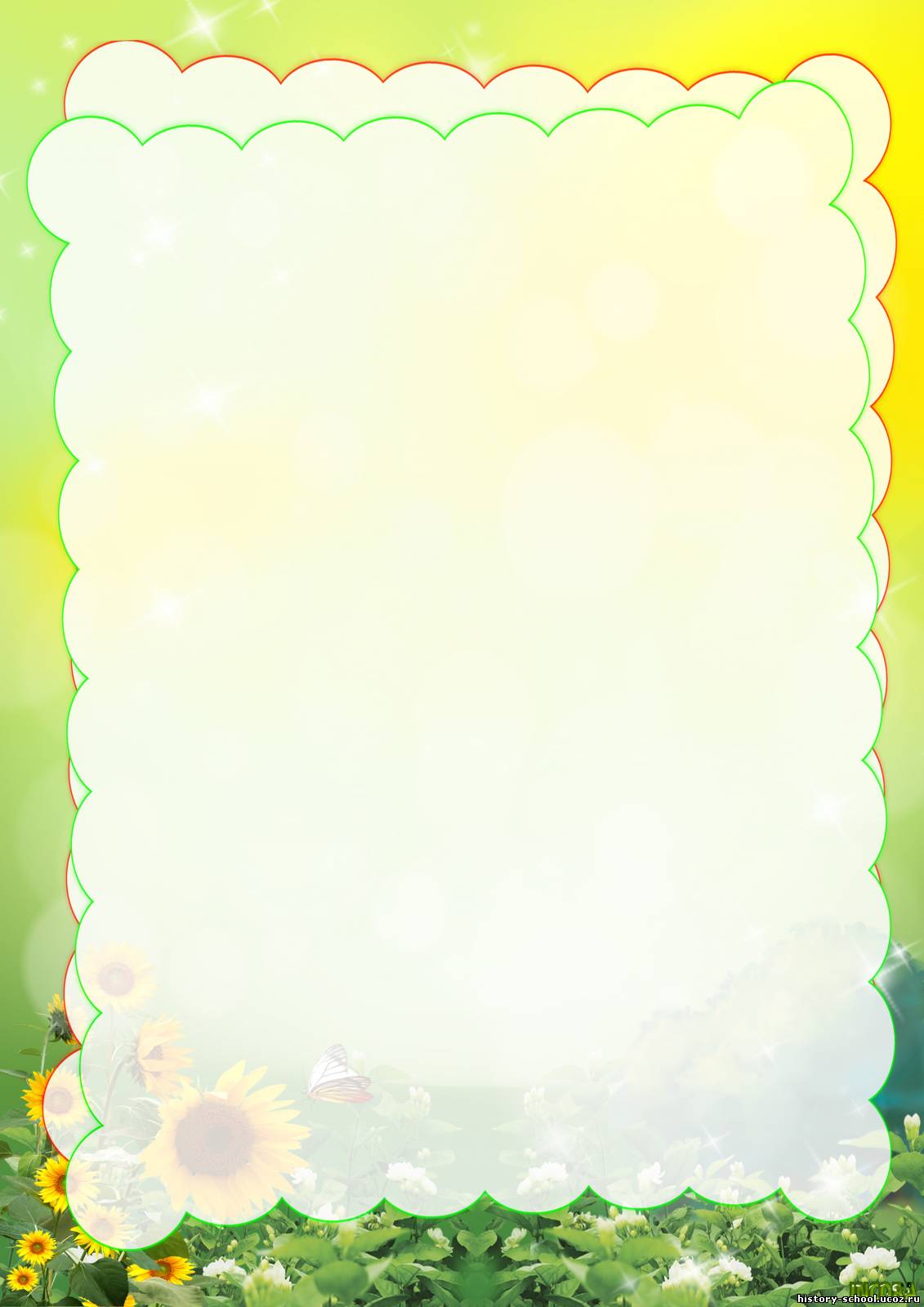 155815, г. Кинешма, Ивановской области, Ул. Ю. Горохова, д.10,Тел: 2-06-12; 2-23-64; факс 2-06-12Конспектпо физическому развитиюна тему:«Мишка, просыпайся!»для детей 1 младшей группы  Воспитатель: Карганова Т.Е.Г. Кинешма                                                                        Программное содержание:Совершенствовать умение детей ползать на четвереньках, между предметами, опора на ладони и колени, сохранять равновесие при ходьбе по гимнастической скамьеУпражнять в подлезании под дугуРазвивать у детей выносливость и умение согласовывать свои движения с движениями других детейВоспитывать у детей бережное отношение ко всему живому, умение сопереживать.Подготовка к занятиюПредварительная работа: чтение художественной литературы, рассказывание о времени года – весне, о животных живущих в лесу, рисование по данной теме (солнышко, ручеёк, травка), выполнение движений имитационного характера (зайка, мишка), подвижная игра.Оборудование: магнитофонная запись, гимнастическая скамья (мостик), 2 дуги (кусты), 2 колокольчика, искусственные елочки (5 штук), цветочки (8 штук), 2 ширмы, костюмы зайца и медведя, массажные дорожки.                                                 Ход  НОД.1 часть занятия Дети спокойно под музыку входят в группу (зал).Воспитатель: Как здесь красиво.  Как ярко светит солнце, весело поют птицы. А вы, знаете какое сейчас время года?Дети:Воспитатель: Правильно. Наступила весна. Природа оживает. Зверушки, букашки просыпаются от зимней спячки. Лёг однажды мишка спать                              Начал лапу он сосать.                              С этой соской рот разинув                              Спал в берлоге он всю зиму.                              А когда пришла весна,                              Стало мишке не до сна.                             Хочет он пройтись по травке,                             Поискать жучков в канавке,                             Мёда сладкого достать,                             Да никак ему не встать.Спит себе посыпает и не знает, что весна пришла. Мы сегодня с вами отправимся в весенний лес, нам надо разбудить мишку. Он не может проснуться. Поможем ему?Дети:Воспитатель: Ну, тогда отправляемся в путь. Дорога предстоит не лёгкая, вы готовы?Дети:Воспитатель: Чтоб к лесочку подойти, нам по дорожкам надо пройти. Ходьба друг за другом по массажным дорожкам.Воспитатель: По ровненькой дорожке шагают наши ножки.                          Зашагали ножки раз-два-три,                          Прямо по дорожке раз-два-три.                          Ну-ка веселее раз-два-три,                          Вот, как мы умеем раз-два-три.Бег друг за другом.Ходьба с высоким подниманием ног.Воспитатель: Мы шагаем, мы шагаем                          Прямо по дорожке,                          Хорошенько поднимаем                          Выше наши ножки.Бег друг за другом. Ходьба друг за другом на носочках, руки на поясе.Воспитатель: А теперь на носочках мы пойдём, потянулись к солнышку.                          Мы шагаем, мы шагаем,                          Руки выше поднимаем.                          Руки к солнцу, улыбнулись,                          Потянулись выше, выше.Ходьба друг за другом.Встретили на полянке зайчишку.Воспитатель: Ой, смотрите, за кусточком кто сидит? на ребяток кто глядит?Дети:Воспитатель: Да, это житель лесной. Давайте поздороваемся. Зайчишка, а почему ты дрожишь, что случилось?Зайчик: Мне холодно, я замёрз.Воспитатель: Ребята, давайте, поможем зайке согреться, покажем ему упражнения. Мы зайчишка тебя научим. Вставайте ребятки по порядку. Воспитатель: Наш девиз: По утрам зарядку делай, будешь сильным, будешь смелым!2 часть занятия.О. Р. У.«Стал наш зайка средь травы, уши выше головы».  И.п. о.с. 1 – руки вверх, подняться на носочки; 2 – И.п. (Д – 4 раза)«Зайке весело стоять, стал он лапками махать».И.п. тоже, В: поднять руки перед собой; сгибание и разгибание кистей (Д- 5 раз)«Зайки ставьте лапки шире. Ну-ка зайка повернись, вот так покажись, вот так повернись». И.п. ноги на ширине плеч, руки на поясе. В: 1 –поворот вправо; 2 – И.п; 3 – поворот влево; 2 – И.п. (Д-в каждую сторону по 3 раза)«Лапки быстро опустили. Корешок в земле отрыли. Раз – два, раз – два. Корешок в земле отрыли». И.п. тоже, В: наклон вперёд, руками «роют корень» - имитация; 2 – И.п. (Д-4 раза) «Зайка ставим лапки вместе и попрыгаем на месте. Стал наш заинька плясать, наших деток забавлять».И.п. ноги вместе, руки согнуты в локтях; В: прыжки на двух ногах на месте.Воспитатель: Ну, что зайка разогрелся?Зайка: Да, и правда стало жарко. Спасибо вам малыши.Воспитатель: Зайчишка за старания твои получи морковку ты. Ну, а нам пора в дорогу, надо найти мишину берлогу. Ребятки давайте попрощаемся с зайкой.Дети:Воспитатель: Отправляемся в путь.Ходьба друг за другом.Воспитатель: Вот и дошли мы до леса.Основные виды движений.Воспитатель: Ой, вот мостик на пути.  Надо нам по нему пройти и не намочить наши ножки. Ребята на тот берег перейдете и на бревне отдохнёте.Ходьба по гимнастической скамейке (мостику)Воспитатель: Мостик в стороны качался,                          А под ним ручей смеялся.                          На носочках мы пойдём,                          На тот берег попадём.Дети на скамейке (бревне) делают самомассаж.Воспитатель: Что ребята отдохнули? Чтоб к берлоге подойти, надо нам под кустами проползти и между елочками.Подлезание под дугами (кустами)Воспитатель: Лес дремучий, выше ветки.                         Испугались наши детки.                      На коленях поскорей,                      Трудный путь преодолей.Ползание на четвереньках между предметами (ёлочками)Воспитатель: Лес дремучий, ниже ветки.                          Испугались наши детки,                          На коленях поскорей,                          Страшный путь преодолей.Воспитатель: Наконец – то дошли, вот где мишка живет. Ребята давайте покричим.                        Мишка, мишка просыпайся.                        Мишка хватит спать, полно тебе лодырю                        Лапу то сосать, пора вставать.Дети:Медведь: Здравствуйте ребятки. Ох, меня не держат ноги, не подняться, не ступить. Что же делать, как же быть?Воспитатель: Мишенька надо тебе косточки размять, надо с нами поиграть.Подвижная игра  «Догонялки».Воспитатель: Вот наш Мишенька встаёт                         Он плясать сейчас начнёт.                         Будет Мишенька плясать,                         Всех ребяток забавлять.                         А потом нас догонять.Медведь: Вот спасибо вам ребятки, что меня разбудили. Долго я спал, какая красота вокруг, зеленеет лес и луг. Воспитатель: Миша и ты получи от нас подарок, бочонок сладкого медка. До свидания.Дети:Заключительная часть.Ходьба друг за другом.Воспитатель: Молодцы ребятки, за добрые дела, за то, что помогли зайчику согреться, разбудить мишку от зимней спячки я приготовила вам сок Угощайтесь на здоровье.